Sample Word DocumentIntroductionThis is a sample word document used to test the working of Docs Online Viewer browser extension. Learn more about by visiting http://dov.parishod.com/It supports many file formats and it is damn easy to use. An icon appears beside every file link. Clicking on the icon will open the file with Docs Online Viewer.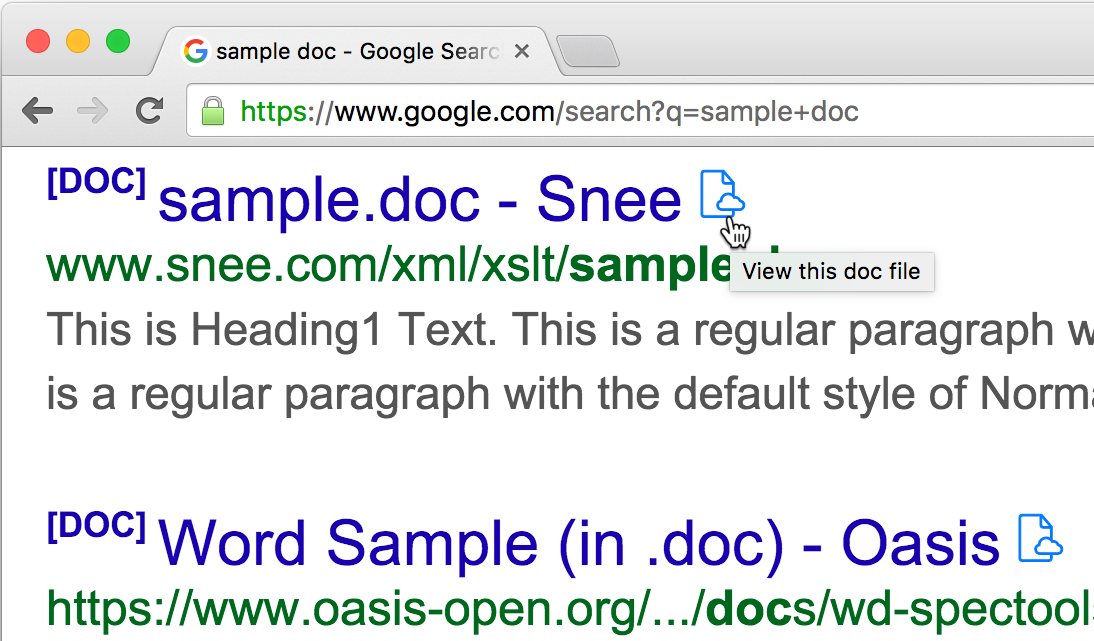 